Service Request Form FOR Glock 19Please check all of the work you are interested in having performed:Front serrationsFront side pockets Front side windowsTop slide pocketsTop slide windowsTop SerrationsEliminate OEM roll marks Optic cut - RMR/Holosun 507COptic cut - Vortex Venom/Burris FF3Optic cut - Vortex ViperOptic cut - Leupold Deltapoint ProOptic cut -  Shield RMS/Holosun 507KWhat type of serrations (if wanted) would you like?Flat Serrations (2D)Ramped Serrations (3D)If being cut for an optic, where would you prefer the rear iron sight to be relocated? *Note! Only available for Shield RMS and Trijicon RMR pattern optics!In front of the opticBehind the opticDo not cut for a rear Iron SightOn the pictures below please try and best illustrate how you would like your slide to be cut by drawing on the slide. Indicate if cuts are windows or pockets.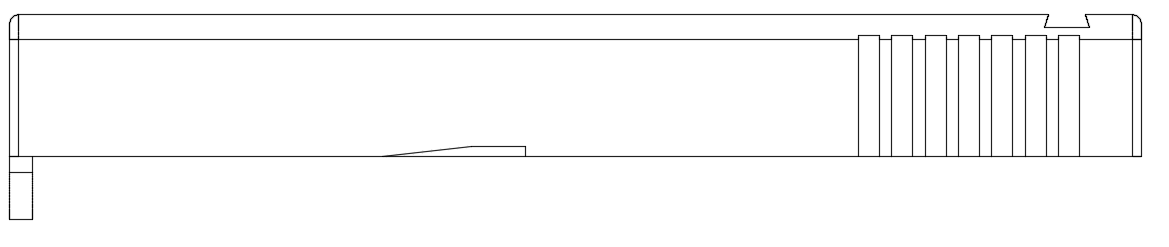 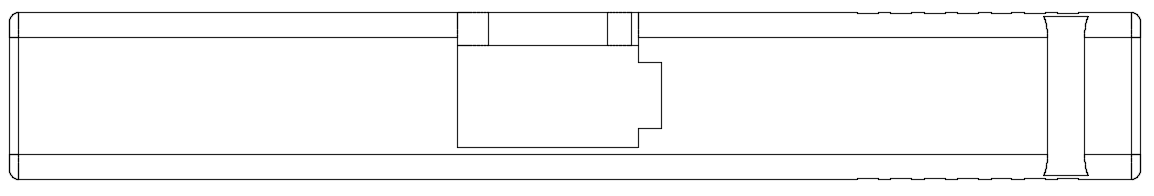 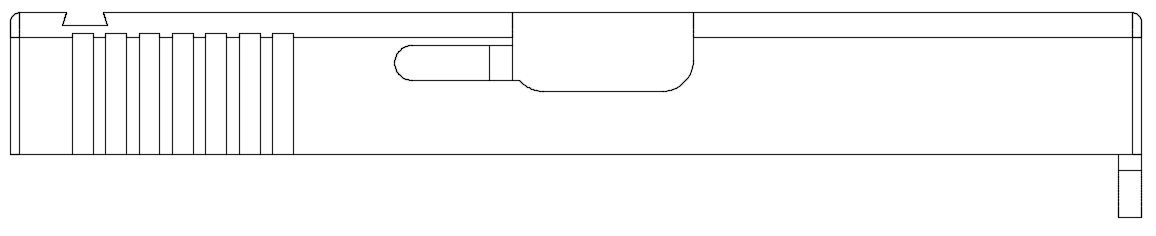 